ПОЯСНЮВАЛЬНА ЗАПИСКА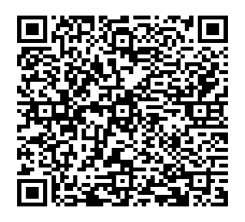 № ПЗН-65625 від 10.06.2024до проєкту рішення Київської міської ради:
Про надання КИЇВСЬКОМУ КОМУНАЛЬНОМУ ОБ'ЄДНАННЮ ЗЕЛЕНОГО БУДІВНИЦТВА ТА ЕКСПЛУАТАЦІЇ ЗЕЛЕНИХ НАСАДЖЕНЬ МІСТА «КИЇВЗЕЛЕНБУД» дозволу на розроблення проєкту землеустрою щодо відведення земельних ділянок у постійне користування для обслуговування та експлуатації зелених насаджень на  просп. Оболонському в Оболонському районі міста Києва ( зміна цільового призначення)
Юридична особа:Відомості про земельні ділянки (кадастрові №№ 8000000000:78:092:0083; 8000000000:78:092:0092; 8000000000:78:092:0085).	Обґрунтування прийняття рішення.На клопотання зацікавленої особи відповідно до статей 9, 123 Земельного кодексу України та Порядку набуття прав на землю із земель комунальної власності у місті Києві, затвердженого рішенням Київської міської ради  від 20.04.2017 № 241/2463, Департаментом земельних ресурсів виконавчого органу Київської міської ради (Київської міської державної адміністрації) розроблено проєкт рішення Київської міської ради.Мета прийняття рішення.Метою прийняття рішення є забезпечення реалізації встановленого Земельним кодексом України права особи на оформлення права користування на землю.Особливі характеристики ділянки.Стан нормативно-правової бази у даній сфері правового регулювання.Загальні засади та порядок отримання дозволу на розроблення документації із землеустрою визначено статтями 9, 123 Земельного кодексу України.Проєкт рішення не містить інформацію з обмеженим доступом у розумінні статті 6 Закону України «Про доступ до публічної інформації».Проєкт рішення не стосується прав і соціальної захищеності осіб з інвалідністю та не матиме впливу на життєдіяльність цієї категорії.Фінансово-економічне обґрунтування.Реалізація рішення не потребує додаткових витрат міського бюджету.Прогноз соціально-економічних та інших наслідків прийняття рішення.Наслідками прийняття розробленого проєкту рішення стане реалізація зацікавленою особою своїх прав щодо користування  земельними ділянками.Доповідач: директор Департаменту земельних ресурсів Валентина ПЕЛИХ НазваКИЇВСЬКЕ КОМУНАЛЬНЕ ОБ'ЄДНАННЯ ЗЕЛЕНОГО БУДІВНИЦТВА ТА ЕКСПЛУАТАЦІЇ ЗЕЛЕНИХ НАСАДЖЕНЬ МІСТА «КИЇВЗЕЛЕНБУД» Перелік засновників (учасників)КИЇВСЬКА МІСЬКА ДЕРЖАВНА АДМІНІСТРАЦІЯ, Код ЄДРПОУ:00022527, Країна резиденства: Україна, Місцезнаходження: Україна, 01044, місто Київ, ХРЕЩАТИК, будинок 36 Кінцевий бенефіціарний власник (контролер)Відсутній Клопотаннявід 17.04.2024 № 320159815 Місце розташування (адреса):м. Київ, р-н Оболонський, просп. Оболонський Площі:0,0745 га; 0,0549 га; 0,0735 гаВид та термін користування:постійне користуванняЗаявлене  цільове призначення:для обслуговування та експлуатації зелених насаджень Наявність будівель  і споруд на ділянці:Земельні ділянки вільні від капітальної забудови. Наявність ДПТ:Детальний план території відсутній. Функціональне призначення       згідно з Генпланом:Відповідно до Генерального плану міста Києва та проекту планування його приміської зони   на період до 2020 року затвердженого рішенням Київської міської ради  від 28.03.2002 № 370/1804, земельні ділянки за функціональним призначенням належать до території вулиць та доріг (довідка (витяг) з містобудівного кадастру надана, листом Департаменту містобудування та архітектури виконавчого органу Київської міської ради (Київської міської державної адміністрації) від 19.04.2024 № 055-3882). Правовий режим:Земельна ділянка належить до земель комунальної власності територіальної громади міста Києва. Розташування в зеленій зоні:Земельна ділянка не входить до зеленої зони.Інші особливості:Земельні ділянки сформовані та зареєстровані у Державному земельному кадастрі на підставі технічної документації із землеустрою щодо інвентаризації земель, затвердженої рішенням Київської міської ради від 21.03.2022 № 2727/2768.Земельні ділянки сформовані з видом цільового призначення 12.13 (земельні ділянки загального користування, які використовуються як вулиці, майдани, проїзди, дороги, набережні); категорія земель - промисловості, транспорту, електронних комунікацій, енергетики, оборони та іншого призначення.Технічна документація із землеустрою щодо інвентаризації земель, розроблена на виконання Міської цільової програми використання та охорони земель міста Києва на 2022-2025 роки, затвердженої рішенням Київської міської ради від 07.10.2021 № 2727/2768.Відповідно до витягу з протоколу № 3/43 засідання постійної комісії Київської міської ради з питань екологічної політики від 12.03.2024 підтримано ініціативу депутатки Київської міської ради Мирослави СМІРНОВОЇ від 19.02.2024                           № 08/279/09/239-21 щодо створення об’єктів благоустрою- зелених зон у Оболонському районі м. Києва на земельних ділянках (кадастрові номери земельних ділянок:  8000000000:78:092:0083; 8000000000:78:092:0092; 8000000000:78:092:0085).Земельні ділянки розташована в межах червоних ліній.Зазначаємо, що Департамент земельних ресурсів не може перебирати на себе повноваження Київської міської ради та приймати рішення про надання дозволу на розроблення проєкту землеустрою щодо відведення земельної ділянки або про відмову у наданні такого дозволу, оскільки відповідно до пункту 34 частини першої статті 26 Закону України «Про місцеве самоврядування в Україні» та  статей 9, 122 Земельного кодексу України такі питання вирішуються виключно на пленарних засіданнях сільської, селищної, міської ради.  Зазначене підтверджується, зокрема, рішеннями Верховного Суду від 28.04.2021 у справі № 826/8857/16, від 17.04.2018 у справі № 826/8107/16, від 16.09.2021 у справі № 826/8847/16.  Зважаючи на вказане, цей проєкт рішення направляється для подальшого розгляду Київською міською радою відповідно до її Регламенту.Директор Департаменту земельних ресурсівВалентина ПЕЛИХ